ACCREDITATION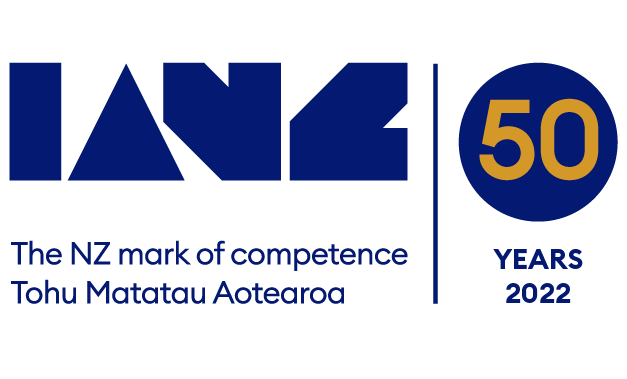 QUESTIONNAIREAccredited Organisation (Building)Accreditation ProgrammeGeneral InformationInformation may be provided on separate attachments as necessary.Organisation’s scope of workStaffingContractorsRecords6.	Covid-19 Requirements and Vaccination status7.	AuthorisationName of accredited or applicant Organisation.1.2	Please provide a copy of the documented management system developed to demonstrate compliance with Regulations 4 – 18 inclusive of the Building (Accreditation of Building Consent Authorities) Regulations 2006.               Note: 	A document cross-referencing your documentation against the Regulations is also requested.1.3      Please provide a copy of your organisation chart2.1	Please give the approximate number of the following that have been processed/inspected in the last 12 months:	Building Consent applications 	processed	Res 1 	Res 2 	Res 3	Com 1	Com 2	Com 3	Building work inspected	Res 1 	Res 2 	Res 3	Com 1	Com 2	Com 3Note: If you use an alternate set of categories please provide the definitions and the number of consents in each category3.1	Staff numbers (please record in whole or part FTEs):4.1	Please list contractors and identify what building service they provide.5.1	Please provide to IANZ copies of your AOB Skill Matrix and competence assessments for all staff performing building control functions (or a representative sample of competence assessments where you have greater than 10 staff members performing building control functions)Note	 Your assessment confirmation letter will also specify a number of records that you will be required to have available at the time of the entry meeting and at all times during the assessment.6.1	Please provide to IANZ information regarding any BCA or Council Covid-19 requirements while the assessment team are at your site 7.1	Please identify the person who completed this submission.Name:		Title:		Signature:		Date:			Please attach this submission to your Application for Reassessment and return both to:International Accreditation New Zealand	Mail: Private Bag 28908, Remuera, Auckland 1541	Physical: Building 7, Central Park, 660-670 Great South Road, Ellerslie, Auckland 1051	Email: info@ianz.govt.nz 	Attention: Adrienne WoollardPlease keep at least one copy of the completed submission for your files and for reference during the assessment of your organisation.